                             Tlačová správa CES 2017 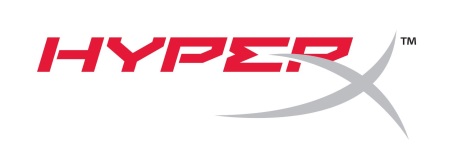 HyperX na veľtrhu CES predstavuje nové herné klávesnice s RGB podsvietením a myši Pulsefire HyperX plní svoj sľub hráčom a predstavuje nový ucelený rad herných zariadení INTERNATIONAL CES, LAS VEGAS – 5. január 2016 – HyperX, značka vysoko výkonných herných zariadení, oznamuje rozšírenie svojej ponuky periférií pre hráčov, ktorá bude teraz novo obsahovať aj hernú klávesnicu HyperX ALLOY RGB Gaming Keyboard, hernú myš Pulsefire Gaming Mouse a dve nové verzie mechanických herných klávesníc ALLOY FPS s možnosťou voľby spínačov Cherry MX v RED alebo BROWN verzii. Nové periférie navrhnuté spoločnosťou HyperX prešli náročným testovaním profesionálnymi hráčmi z Echo Fox.„Vďaka nášmu radu herných periférií sa teraz aj príležitostný hráči môžu cítiť ako profesionáli. Zariadenie HyperX používajú majstri v oblasti eSports, rovnako ako bežní hráči, pretože naše produkty poskytujú výkon a kvalitu potrebnú pre víťazstvá,“ povedal Edward Baily, obchodný riaditeľ HyperX pre EMEA. „Sústredíme sa na to, aby sme vytvárali najlepšie produkty na trhu pre všetkých hráčov - na PC, herných konzolách alebo mobilných zariadeniach - za dostupné ceny.“Oznámenie HyperX na veľtrhu CES 2017 sa týka týchto produktov:Herná klávesnica ALLOYTM RGB Gaming Keyboard – Má úplne nový dizajn, tlačidlá môžu byť podsvietené 16 miliónmi farieb pomocou LED, k dispozícii sú aj samostatné tlačidlá pre ovládanie médií. Špičková klávesnica HyperX ALLOY RGB hráčom ponúka dynamické profily podsvietenia a ovládania. U nového modelu ALLOY RGB si môžu hráči prispôsobiť a ovládať nastavenia farieb tlačidiel a odolnosť klávesnice zaisťuje rám z kovovej zliatiny.Herná myš PulsefireTM Gaming Mouse – Prvá myš značky HyperX je určená pre profesionálnych hráčov a je vybavená optickým snímačom pohybu s hernými parametrami, kde je možné nastaviť štyri preddefinované úrovne rozlíšení s LED indikátormi (400/800/1600/3200). Nastavenie je možné meniť bez nutnosti inštalácie dodatočného softvéru a myš ponúka funkcie, ktoré hráči vyžadujú – navyše až za prekvapivo dostupnú cenu.Herné klávesnice ALLOY FPSTM s RED alebo BROWN spínačmi – Pre nové mechanické herné klávesnice HyperX ALLOY FPS so spínačmi Cherry MX RED alebo BROWN je charakteristický rám plnej veľkosti z oceľovej zliatiny, ktorý je navrhnutý tak, aby zaberal čo najmenšiu plochu a hráči tak mali na stole viac miesta pre pohyb myšou pri „strieľačkách“ (FPS). Hráči si teraz môžu vybrať tlačidlá WASD z dvoch farieb, ktoré sú navyše textúrované pre lepšiu hmatovú odozvu a používanie v FPS hrách. Klávesnice taktiež ponúkajú dynamické profily podsvietenia pomocou červených LED bez nutnosti inštalovať obslužný softvér. Kompaktné klávesnice majú odpojiteľný kábel a obal na prenášanie, takže sú ideálne pre hráčov, ktorí za svojím hraním cestujú.Ďalšie produkty, ktoré budú predstavené a vystavené na veľtrhu CES:Headset Cloud RevolverTM S – Doposiaľ najvyspelejší headset značky HyperX Cloud Revolver S ponúka plug-and-play pripojenie a priestorový zvuk Dolby 7.1 Surround Sound. HyperX integrovala technológiu Dolby Headphone priamo do nového USB donglu - táto technológia prináša po jedinom stlačení tlačidla špičkový priestorový zvuk, ktorý vás pohltí. Cloud Revolver S bol navrhnutý s cieľom poskytnúť pohodlie a bezkonkurenčný výkon spolu s ostrým zvukom a širokým zvukovým priestorom pre hry typu CS: GO, strieľačky a hry v 3D prostredí. Plnú verziu tlačovej správy o novom headsete Cloud Revolver S si môžete prečítať na tejto adrese.Pamäťové moduly HyperX Predator DDR4 LED – HyperX predstaví svoje prvé pamäťové moduly DDR4 s možnosťou RGB podsvietenia. Pamäte HyperX Predator DDR4 LED majú podsvietenie, ktoré je možné spárovať so základnými doskami vybavenými možnosťou ovládať RGB podsvietenie, napríklad Asus Aura Sync, Gigabyte RGB Fusion alebo MSI Mystic Light Sync. Toto je len predbežné predstavenie produktu, jeho vlastnosti sa môžu ešte zmeniť.HyperX intenzívne podporuje eSports a hráčsku komunitu a vyvíja produkty určené špeciálne pre herný žáner FPS („strieľačky“) – medzi inými headsety HyperX Cloud Revolver a nový model Cloud Revolver S, ktoré poskytujú zvukový priestor štúdiovej kvality, vďaka ktorému hráči môžu lokalizovať nepriateľa na základe zvuku oveľa skôr. Nové mechanické herné klávesnice HyperX ALLOY FPS sú oficiálne modely pre turnaj Intel Extreme Masters a používajú sa v rámci Intel Showcase počas herných súťaží celej 11. sezóny. A navyše: klávesnice ALLOY FPS odporúčajú popredné herné organizácie, ako sú NaVi Gaming, Echo Fox a SK Gaming. Dostupnosť Herné zariadenia HyperX budú vystavené na veľtrhu spotrebnej elektroniky International CES 2017, ktorý sa uskutočí v Las Vegas od 5. do 8. januára 2017. Ich dostupnosť uvádzame nižšie:Herná klávesnica ALLOY RGB – Dostupnosť v 3. štvrťroku 2017, cena bude upresnená.Herná myš Pulsefire – Dostupná od apríla 2017.Mechanické herné klávesnice ALLOY FPS s RED a BROWN spínačmi – Dostupnosť počas roku 2017.Herný headset Cloud Revolver S – Dostupný od marca 2017 za 169€ vrátane DPH.Pamäťové moduly DDR4 s RGB LED podsvietením – Dostupnosť v 3. štvrťroku 2017, cena bude upresnená. O divízii HyperX HyperX je divízia spoločnosti Kingston Technology zameraná na vysoko výkonné produkty, medzi ktoré patria vysokorýchlostné pamäte DDR4 SDRAM a DDR3, SSD disky, USB flash disky, headsety a podložky pod myš. Značka HyperX sa sústredí na hráčov, nadšencov a ľudí, ktorí svoje počítače pretaktuvávajú, a je na celom svete známa svojou kvalitou, výkonom a úrovňou inovácie. Divízia HyperX sa venuje oblasti tzv. ESports, kde sponzoruje viac než 20 tímov na celom svete a je hlavným sponzorom súťaže Intel Extreme Masters. HyperX sa zúčastňuje mnohých podujatí, medzi ktoré patria napríklad Brasil Game Show, China Joy, DreamHack, gamescom a PAX. Podrobnejšie informácie môžete získať na domovskom webe divízie HyperX.Ďalšie informácie o divízii HyperX nájdete tu: YouTube: 	http://www.youtube.com/kingstonhyperxFacebook: 	http://www.facebook.com/hyperxcommunityTwitter:    	http://twitter.com/hyperxLinkedIn: 	http://www.linkedin.com/company/164609?trk=tyahGoogle+: 	https://plus.google.com/u/0/+kingston/postsHyperX® je divízia spoločnosti Kingston Technology Company, Inc., najväčšieho nezávislého výrobcu pamäťových produktov na svete. Divízia HyperX bola založená v roku 2002 a má sídlo v kalifornskom Fountain Valley v Spojených štátoch. Ďalšie informácie môžete získať na telefónnom čísle +44 (0)1932 738888 alebo na internetovej adrese www.kingston.com/us/memory/hyperx.Kontakty pre médiá:#  #  #Kingston, logo Kingston a HyperX sú registrované ochranné známky spoločnosti Kingston Technology Corporation. Všetky práva vyhradené. Ostatné ochranné známky môžu byť majetkom príslušných oprávnených vlastníkov.Chloe LaraJuraj RedekyKingston Technology Co LLPTAKTIQ COMMUNICATIONS s.r.o.+44 (0) 1932 738888, linka 8801+421 911 478 280Clara@kingston.eujuraj.redeky@taktiq.com 